The Nativity of the Holy VirginRUSSIAN ORTHODOX GREEK CATHOLIC CHURCH1220 CRANE STREETMENLO PARK,  CALIFORNIA 94025(650)  326-5622 tserkov.org 23-е Воскресенье После Троицы– Мчч. Мины, Виктора, Викентия – Преп. Феодора Студита – Глас 6Тропари и Кондаки после Малого Входа:Тропарь Воскресный Глас 6:Ангельские Силы – при гробе Твоем, / и охранявшие его омертвели, / а Мария стояла в гробнице / и искала пречистое тело Твое. / Ты опустошил ад, не потерпев от него, / Ты встретил Деву, дарующий жизнь. / Воскресший из мертвых, Господи, слава Тебе!Тропарь Храма Глас 4:Рождество Твое, Богородице Дево, / радость возвести всей вселенней: / из Тебе бо возсия Солнце правды Христос Бог наш, / и разрушив клятву, даде благословение, // и упразднив смерть, дарова нам живот вечный.Тропарь Мучеников Глас 4:Яко Безплотным собеседника/ и страстотерпцем единовсельника,/ сошедшеся верою, Мино, восхваляем тя,/ мира мирови испроси// и душам нашим велия милости.Тропарь Преподобного Глас 8:Православия наставниче,/ благочестия учителю и чистоты,/ вселенныя светильниче,/ монашествующих богодухновенное удобрение,/ Феодоре премудре,/ ученьми твоими вся просветил еси,/ цевнице духовная,// моли Христа Бога спастися душам нашим.Кондак Воскресный Глас 6:Живоначальною Своею дланию / из мрачных глубин всех умерших воскресив, / Податель жизни Христос Бог, / воскресение даровал человеческой природе, / ибо Он – Спаситель всех, воскресение и жизнь / и Бог всего!Кондак Мучеников Глас 4:Иже славе, Господи и всех Содетелю,/ Ты в мире явил еси украшенных добродетельми страстотерпцы и мученики,/ да омут непобедимую победу.Кондак Преподобного Глас 2:Постническое и равноангельное житие твое/ страдальческими уяснил еси подвиги/ и Ангелом совсельник, богоблаженне, явился еси, Феодоре./ С ними Христу Богу моляся// не престай о всех нас.Кондак Храма Глас 4:Иоаким и Анна поношения безчадства/ и Адам и Ева от тли смертныя свободистася, Пречистая,/ во святем рождестве Твоем./ То празднуют и людие Твои,/ вины прегрешний избавльшеся,/ вчегда звати Ти:/ неплоды раждает Богородицу и Питательницу Жизни нашея.Послание к Ефесянам (2:4-10):4Бог, богатый милостью, по Своей великой любви, которою возлюбил нас, 5и нас, мертвых по преступлениям, оживотворил со Христом,- благодатью вы спасены,- 6и воскресил с Ним, и посадил на небесах во Христе Иисусе, 7дабы явить в грядущих веках преизобильное богатство благодати Своей в благости к нам во Христе Иисусе. 8Ибо благодатью вы спасены через веру, и сие не от вас, Божий дар: 9не от дел, чтобы никто не хвалился. 10Ибо мы - Его творение, созданы во Христе Иисусе на добрые дела, которые Бог предназначил нам исполнять.Евангелие От Луки (10:25-37):25И вот, один законник встал и, искушая Его, сказал: Учитель! что́ мне делать, чтобы наследовать жизнь вечную? 26Он же сказал ему: в законе что́ написано? ка́к читаешь? 27Он сказал в ответ: возлюби Господа Бога твоего всем сердцем твоим, и всею душею твоею, и всею крепостию твоею, и всем разумением твоим, и ближнего твоего, как самого себя. 28Иисус сказал ему: правильно ты отвечал; так поступай, и будешь жить. 29Но он, желая оправдать себя, сказал Иисусу: а кто мой ближний? 30На это сказал Иисус: некоторый человек шел из Иерусалима в Иерихон и попался разбойникам, которые сняли с него одежду, изранили его и ушли, оставив его едва живым. 31По случаю один священник шел тою дорогою и, увидев его, прошел мимо. 32Также и левит, быв на том месте, подошел, посмотрел и прошел мимо. 33Самарянин же некто, проезжая, нашел на него и, увидев его, сжалился 34и, подойдя, перевязал ему раны, возливая масло и вино; и, посадив его на своего осла, привез его в гостиницу и позаботился о нем; 35а на другой день, отъезжая, вынул два динария, дал содержателю гостиницы и сказал ему: позаботься о нем; и если издержишь что более, я, когда возвращусь, отдам тебе. 36Кто из этих троих, думаешь ты, был ближний попавшемуся разбойникам? 37Он сказал: оказавший ему милость. Тогда Иисус сказал ему: иди, и ты поступай так же.Слово от Феофана Затворника: Вопрошавшему о том, как спастись, Господь с Своей стороны дал вопрос: "в законе что написано? как читаешь?". Этим Он показал, что за разрешением всех недоразумений надо обращаться к слову Божию. А чтоб и самих недоразумений не было, лучше всего всегда читать Божественное Писание со вниманием, рассуждением, сочувственно, с приложением к своей жизни и исполнением того, что касается мыслей - в мыслях, что касается чувств - в чувствах и расположениях, что касается дел - в делах. Внимающий слову Божию собирает светлые понятия о всем, что в нем, и что около и что выше его: выясняет свои обязательные отношения во всех случаях жизни, и святые правила, как драгоценные бисеры, нанизывает на нить совести, которая потом точно и определенно указывает, как когда поступить в угодность Господу, укрощает страсти, на которые чтение слова Божия действует всегда успокоительно. Какая бы ни волновала тебя страсть, начни читать слово Божие и страсть будет становиться все тише и тише, а наконец и совсем угомонится. Богатящийся ведением слова Божия имеет над собою столп облачный, руководивший израильтян в пустыне.Молитва Перед Причастием:Верую, Господи, и исповедую, яко Ты еси воистинну Христос, Сын Бога живаго, пришедый в мир грешныя спасти, от нихже первый есмь аз. Еще верую, яко сие есть самое пречистое Тело Твое, и сия самая есть честная Кровь Твоя. Молюся убо Тебе: помилуй мя, и прости ми прегрешения моя, вольная и невольная, яже словом, яже делом, яже ведением и неведением, и сподоби мя неосужденно причаститися пречистых Твоих Таинств, во оставление грехов, и в жизнь вечную. Аминь.Вечери Твоея тайныя днесь, Сыне Божий, причастника мя приими; не бо врагом Твоим тайну повем, ни лобзания Ти дам, яко Иуда, но яко разбойник исповедаю Тя: помяни мя, Господи, во Царствии Твоем.Да не в суд или во осуждение будет мне причащение святых Твоих таин, Господи, но во исцеление души и тела. Аминь.Объявления:Спасибо Рихтерам за помощь на кухне в прошлом воскресенье. Если вы можете быть дежурным по воскресеньям и помогать Сестричеству на кухне, напишите и-мэйл Матушке Анне (halliwellanna2@gmail.com)После обеда будет занятие закона божьегоВо вторник будет занятие церковнославянского языка в 19:00У нас будет обычное выходное расписание. «Вопросы и оветы» будут после обеда в воскресеньеПомолитесь, пожалуйста, за рабов божиих: Протоиерей Павел, Протоиерей Михаил, Протоиерей Давид, Нина, Зоя (Бринер), Елизавета Матфеевна, Анна (Прокушкина), Михаил, Людмила Константиновна, Зоя (Михайлова). Путешествующие: Таисия (Ленкова). Усопшие: Владимир. НЕ ПРОПУСТИТЕвозможность поддержать наш приход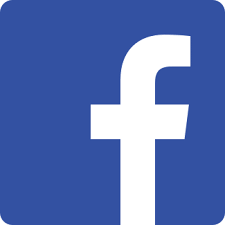 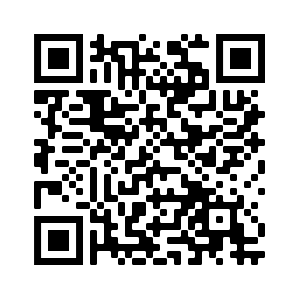 Ставьте лайки на Facebook! @Nativityoftheholyvirginorthodoxchurchmenlopark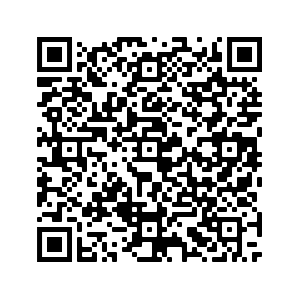 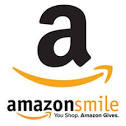 Поддержите нас с помощью Amazon Smile: ищите“The Nativity Of The Holy Virgin Russian Orthodox Greek Catholic Church”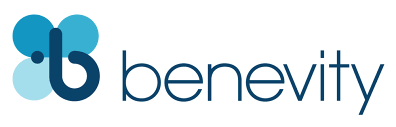 Ваша компания УДВОИТ каждое пожертвование при использовании Benevity!Twenty-Third Week After Pentecost –– Martyrs Menas, Victor, and Vincent –– Venerable Theodore the Studite – Tone 6Resurrection Troparion –– Tone 6Angelic Hosts were above Thy tomb, and they that guarded Thee became as dead. And Mary stood by the grave seeking Thine immaculate Body. Thou didst despoil Hades and wast not tempted by it. Thou didst meet the Virgin and didst grant us life. O Thou Who didst rise from the dead, O Lord, glory be to Thee.Troparion  (Parish) –– Tone 4Your Nativity, O Virgin, / Has proclaimed joy to the whole universe! / The Sun of Righteousness, Christ our God, / Has shone from You, O Theotokos! / By annulling the curse, / He bestowed a blessing. / By destroying death, He has granted us eternal Life.Troparion (Martyrs) — Tone 4Your holy martyrs, O Lord, / Through their sufferings have received incorruptible crowns from You, our God. / For having Your strength, they laid low their adversaries, / And shattered the powerless boldness of demons. / Through their intercessions, save our souls!Troparion (Theodore) — Tone 8O champion of Orthodoxy, teacher of purity and of true worship, / The enlightener of the universe and the adornment of the hierarchs: / O all-wise Father Theodore, your teachings have gleamed with light upon all things. / Intercede before Christ our God to save our souls!Resurrection Kontakion –– Tone 6Having by His life-bestowing hand raised up all the dead out of the dark abysses, Christ God, the Giver of Life, hath bestowed the Resurrection upon the fallen human race; for He is the Savior of all, the Resurrection, and the Life, and the God of all.Kontakion (Martyrs) — Tone 4Today the church honors those who fought the good fight and died for their faith: / The victorious Menas, the noble Victor and the ascetic Vincent. / The church glorifies their divine struggle and cries out with love: / Glory to You, O Christ, the lover of mankind.Kontakion (Theodore) — Tone 2You girded yourself with every ascetic practice / To protect your angelic life, / With the grace of God you conquered, / Becoming like the angels. / Never cease to intercede with them, O Theodore, before Christ our God, / That He may have mercy on us all!Kontakion (Parish)— Tone 4By Your Nativity, O Most Pure Virgin, / Joachim and Anna are freed from barrenness; / Adam and Eve, from the corruption of death. / And we, your people, freed from the guilt of sin, celebrate and sing to you: / The barren woman gives birth to the Theotokos, the nourisher of our life!Ephesians 2:4-10 (Epistle)4 But God, who is rich in mercy, because of His great love with which He loved us, 5 even when we were dead in trespasses, made us alive together with Christ (by grace you have been saved), 6 and raised us up together, and made us sit together in the heavenly places in Christ Jesus, 7 that in the ages to come He might show the exceeding riches of His grace in His kindness toward us in Christ Jesus. 8 For by grace you have been saved through faith, and that not of yourselves; it is the gift of God, 9 not of works, lest anyone should boast. 10 For we are His workmanship, created in Christ Jesus for good works, which God prepared beforehand that we should walk in them.Luke 10:25-37 (Gospel)25 And behold, a certain lawyer stood up and tested Him, saying, “Teacher, what shall I do to inherit eternal life?” 26 He said to him, “What is written in the law? What is your reading of it?” 27 So he answered and said, “’You shall love the LORD your God with all your heart, with all your soul, with all your strength, and with all your mind,’ and ‘your neighbor as yourself.’”  28 And He said to him, “You have answered rightly; do this and you will live.” 29 But he, wanting to justify himself, said to Jesus, “And who is my neighbor?” 30 Then Jesus answered and said: “A certain man went down from Jerusalem to Jericho, and fell among thieves, who stripped him of his clothing, wounded him, and departed, leaving him half dead. 31 Now by chance a certain priest came down that road. And when he saw him, he passed by on the other side. 32 Likewise a Levite, when he arrived at the place, came and looked, and passed by on the other side. 33 But a certain Samaritan, as he journeyed, came where he was. And when he saw him, he had compassion. 34 So he went to him and bandaged his wounds, pouring on oil and wine; and he set him on his own animal, brought him to an inn, and took care of him. 35 On the next day, when he departed, he took out two denarii, gave them to the innkeeper, and said to him, ‘Take care of him; and whatever more you spend, when I come again, I will repay you.’ 36 So which of these three do you think was neighbor to him who fell among the thieves?” 37 And he said, “He who showed mercy on him.” Then Jesus said to him, “Go and do likewise.”On the Life of the Greatmartyr Menas –– from OCA.org:The Holy Great Martyr Menas of Egypt, an Egyptian by birth, was a military officer and served in the Kotyaeion region of Phrygia under the centurion Firmilian during the reign of the emperors Diocletian (284-305) and Maximian (305-311). When the emperors began the fiercest persecution against Christians in history, the saint refused to serve these persecutors. He removed his soldier’s belt (a sign of military rank) and withdrew to a mountain, where he lived an ascetic life of fasting and prayer. Once he happened to arrive in the city during a pagan festival. At the climax of the games the saint’s accusing voice rang out, preaching faith in Christ, the Savior of the world. At his trial before the prefect Pyrrhus, the saint bravely confessed his faith, saying that he had come to denounce the impious. The prefect was angered, and had Menas arrested.Pyrrhus offered to restore the saint’s former rank if he would offer sacrifice to the pagan gods. When he refused, he was put to cruel tortures, then he was beheaded. This occurred in the year 304. Christians gathered up the martyr’s relics by night and hid them until the end of the persecution. Later, they were brought to Egypt and placed in a church dedicated to Saint Menas southwest of Alexandria. The saint received grace from God to work miracles, and to help those in need. Saint Menas is noted for healing various illnesses, delivering people from possession by demons, and as a protector, especially during times of war. We also ask his help in finding lost objects.BEFORE RECEIVING HOLY COMMUNION:I believe, O Lord, and I confess that Thou art truly the Christ, the Son of the Living God, Who camest into the world to save sinners, of whom I am first. I believe also that this is truly Thine own pure Body, and that this is truly Thine own precious Blood. Therefore I pray Thee: have mercy upon me and forgive my transgressions both voluntary and involuntary, of word and of deed, of knowledge and of ignorance. And make me worthy to partake without condemnation of Thy most pure Mysteries, for the remission of my sins, and unto life everlasting. Amen. Of Thy Mystical Supper, O Son of God, accept me today as a communicant; for I will not speak of Thy Mystery to Thine enemies, neither like Judas will I give Thee a kiss; but like the thief will I confess Thee: Remember me, O Lord in Thy Kingdom. May the communion of Thy Holy Mysteries be neither to my judgment, nor to my condemnation, O Lord, but to the healing of soul and body. Amen.Announcements:- Thank you to the Richters for helping in the kitchen last Sunday. If you are able to take a shift in the kitchen and help out the Sisterhood, please e-mail Matushka Anna at halliwellanna2@gmail.com -After lunch there will be a Church School lesson-Tuesday November 26th: Church Slavonic at 7 PM-We will have our usual weekend schedule next week with “Questions and Answers” after lunch.Please pray for the servants of God: Archpriest Paul, Archpriest Michael, Archpriest David, Zoya (Bryner), Elizaveta Matfeevna, Anna (Prokushkina), Michael (Sinkewitsch), Ludmila Konstantinovna, Zoya (Mihailova). Traveling: Taisia (Lenkova). Departed: Vladimir. STAY CONNECTEDsupport our parishLike us on Facebook! @NativityoftheholyvirginorthodoxchurchmenloparkSupport us by using Amazon Smile: search“The Nativity Of The Holy Virgin Russian Orthodox Greek Catholic Church”DOUBLE the impact of your donation through workplace donation matching with Benevity!